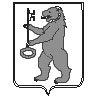 БАЛАХТОНСКИЙ СЕЛЬСКИЙ СОВЕТ ДЕПУТАТОВКОЗУЛЬСКОГО РАЙОНАКРАСНОЯРСКОГО КРАЯ РЕШЕНИЕ 26.03.2019                                   с. Балахтон                                        № 31-157рОб уточнении бюджетамуниципального образованияБалахтонский сельсовет на 2019 годи плановый период 2020-2021 годов	На основании статьи 96 пункта 2 статьи 232 Бюджетного кодекса Российской Федерации, пункта 14 статьи 48 Устава Балахтонского сельсовета Козульского района Красноярского края, в соответствии со статьей 31 Положения о бюджетном процессе в Балахтонском сельсовете, Балахтонский сельский Совет депутатов РЕШИЛ:1. Внести в решение Балахтонского сельского Совета депутатов от  20.12.2018 № 29-143р «О бюджете муниципального образования Балахтонский сельсовет на 2019 год и плановый период 2020-2021 годов» следующие изменения:1.1. В статье 1:- в подпункте  1.1. цифры «8 659 249,18» изменить на  «9 461 953,62»;- в подпункте  1.2. цифры «8 659 249,18» изменить на  «9 490 994,54»; 	- в подпункте 1.3 цифры «0,00» изменить на «29 040,92».	1.2 Приложения 1,2,3,5,6,7,8,10 изложить в новой редакции согласно приложениям 1,2,3,5,6,7,8,10 к настоящему решению.	2. Настоящее решение подлежит опубликованию в местном периодическом издании «Балахтонские вести»3.  Настоящее решение вступает в силу в день, следующий за днем его официального опубликования.Председатель Совета                                                                      Е. А. ГардтГлава сельсовета                                                                             В. А. МецгерПРИЛОЖЕНИЕ № 1к Решению Балахтонского сельского Совета депутатовот 26.03.2019  № 31-157рПРИЛОЖЕНИЕ № 2к Решению Балахтонского сельского Совета депутатовот 26.03.2019  № 31-157рПРИЛОЖЕНИЕ № 7к Решению Балахтонского сельского Совета депутатовот 26.03.2019  № 31-157рПРИЛОЖЕНИЕ № 8к Решению Балахтонского сельского Совета депутатовот 26.03.2019  № 31-157рИсточники внутреннего финансирования дефицита бюджета сельсовета в 2019 году и плановом периоде 2020-2021 годовИсточники внутреннего финансирования дефицита бюджета сельсовета в 2019 году и плановом периоде 2020-2021 годовИсточники внутреннего финансирования дефицита бюджета сельсовета в 2019 году и плановом периоде 2020-2021 годовИсточники внутреннего финансирования дефицита бюджета сельсовета в 2019 году и плановом периоде 2020-2021 годовИсточники внутреннего финансирования дефицита бюджета сельсовета в 2019 году и плановом периоде 2020-2021 годовИсточники внутреннего финансирования дефицита бюджета сельсовета в 2019 году и плановом периоде 2020-2021 годов(тыс. рублей)№ строкиКодНаименование кода поступлений в бюджет, группы, подгруппы, статьи, подстатьи, элемента, подвида, аналитической группы вида источников финансирования дефицитов бюджетовСуммаСуммаСумма№ строкиКодНаименование кода поступлений в бюджет, группы, подгруппы, статьи, подстатьи, элемента, подвида, аналитической группы вида источников финансирования дефицитов бюджетов2019 год2020 год2021 год123451005 0105 00 00 00 0000 000Изменение остатков средств на счетах по учету средств бюджета29 040,90,00,02005 01 05 02 01 10 0000 510Увеличение прочих остатков денежных средств бюджетов сельских поселений-9 461 953,6-7 382 733,0-7 162 080,03005 01 05 02 01 10 0000 610Уменьшение прочих остатков денежных средств бюджетов сельских поселений9 461 953,67 382 733,07 162 080,0ВсегоВсегоВсего29 040,90,00,0ПРИЛОЖЕНИЕ 6 к Решению Балахтонского сельского Совета депутатов от 26.03.2019  № 31-157рПРИЛОЖЕНИЕ 6 к Решению Балахтонского сельского Совета депутатов от 26.03.2019  № 31-157рПРИЛОЖЕНИЕ 6 к Решению Балахтонского сельского Совета депутатов от 26.03.2019  № 31-157рПРИЛОЖЕНИЕ 6 к Решению Балахтонского сельского Совета депутатов от 26.03.2019  № 31-157рПРИЛОЖЕНИЕ 6 к Решению Балахтонского сельского Совета депутатов от 26.03.2019  № 31-157рПРИЛОЖЕНИЕ 6 к Решению Балахтонского сельского Совета депутатов от 26.03.2019  № 31-157рПРИЛОЖЕНИЕ 6 к Решению Балахтонского сельского Совета депутатов от 26.03.2019  № 31-157рПРИЛОЖЕНИЕ 6 к Решению Балахтонского сельского Совета депутатов от 26.03.2019  № 31-157рПРИЛОЖЕНИЕ 6 к Решению Балахтонского сельского Совета депутатов от 26.03.2019  № 31-157рПРИЛОЖЕНИЕ 6 к Решению Балахтонского сельского Совета депутатов от 26.03.2019  № 31-157рПРИЛОЖЕНИЕ 6 к Решению Балахтонского сельского Совета депутатов от 26.03.2019  № 31-157рПРИЛОЖЕНИЕ 6 к Решению Балахтонского сельского Совета депутатов от 26.03.2019  № 31-157рПРИЛОЖЕНИЕ 6 к Решению Балахтонского сельского Совета депутатов от 26.03.2019  № 31-157рПРИЛОЖЕНИЕ 6 к Решению Балахтонского сельского Совета депутатов от 26.03.2019  № 31-157рПРИЛОЖЕНИЕ 6 к Решению Балахтонского сельского Совета депутатов от 26.03.2019  № 31-157рПРИЛОЖЕНИЕ 6 к Решению Балахтонского сельского Совета депутатов от 26.03.2019  № 31-157рРаспределение бюджетных ассигнований по разделам, подразделам бюджетной классификации расходов бюджетов Российской Федерации на 2019 год и плановый период 2020-2021 годыРаспределение бюджетных ассигнований по разделам, подразделам бюджетной классификации расходов бюджетов Российской Федерации на 2019 год и плановый период 2020-2021 годыРаспределение бюджетных ассигнований по разделам, подразделам бюджетной классификации расходов бюджетов Российской Федерации на 2019 год и плановый период 2020-2021 годыРаспределение бюджетных ассигнований по разделам, подразделам бюджетной классификации расходов бюджетов Российской Федерации на 2019 год и плановый период 2020-2021 годыРаспределение бюджетных ассигнований по разделам, подразделам бюджетной классификации расходов бюджетов Российской Федерации на 2019 год и плановый период 2020-2021 годыРаспределение бюджетных ассигнований по разделам, подразделам бюджетной классификации расходов бюджетов Российской Федерации на 2019 год и плановый период 2020-2021 годыРаспределение бюджетных ассигнований по разделам, подразделам бюджетной классификации расходов бюджетов Российской Федерации на 2019 год и плановый период 2020-2021 годыРаспределение бюджетных ассигнований по разделам, подразделам бюджетной классификации расходов бюджетов Российской Федерации на 2019 год и плановый период 2020-2021 годыРаспределение бюджетных ассигнований по разделам, подразделам бюджетной классификации расходов бюджетов Российской Федерации на 2019 год и плановый период 2020-2021 годыруб.руб.руб.№ п/пНаименование показателяНаименование показателяНаименование показателяНаименование показателяТекущий год2 год2 год3 год3 год№ п/пНаименование показателяНаименование показателяНаименование показателяНаименование показателяРазделПодразделТекущий год2 год2 год3 год3 год1222245677881ВСЕГО:ВСЕГО:ВСЕГО:ВСЕГО:9 490 994,547 382 733,047 382 733,047 162 080,007 162 080,002ОБЩЕГОСУДАРСТВЕННЫЕ ВОПРОСЫОБЩЕГОСУДАРСТВЕННЫЕ ВОПРОСЫОБЩЕГОСУДАРСТВЕННЫЕ ВОПРОСЫОБЩЕГОСУДАРСТВЕННЫЕ ВОПРОСЫ014 305 956,174 345 217,254 345 217,254 156 114,254 156 114,253Функционирование высшего должностного лица субъекта Российской Федерации и муниципального образованияФункционирование высшего должностного лица субъекта Российской Федерации и муниципального образованияФункционирование высшего должностного лица субъекта Российской Федерации и муниципального образованияФункционирование высшего должностного лица субъекта Российской Федерации и муниципального образования0102729 193,33729 193,33729 193,33729 193,33729 193,334Функционирование законодательных (представительных) органов государственной власти и представительных органов муниципальных образованийФункционирование законодательных (представительных) органов государственной власти и представительных органов муниципальных образованийФункционирование законодательных (представительных) органов государственной власти и представительных органов муниципальных образованийФункционирование законодательных (представительных) органов государственной власти и представительных органов муниципальных образований0103607 641,11607 641,11607 641,11607 641,11607 641,115Функционирование Правительства Российской Федерации, высших исполнительных органов государственной власти субъектов Российской Федерации, местных администрацийФункционирование Правительства Российской Федерации, высших исполнительных органов государственной власти субъектов Российской Федерации, местных администрацийФункционирование Правительства Российской Федерации, высших исполнительных органов государственной власти субъектов Российской Федерации, местных администрацийФункционирование Правительства Российской Федерации, высших исполнительных органов государственной власти субъектов Российской Федерации, местных администраций01042 455 233,082 494 494,162 494 494,162 305 391,162 305 391,166Резервные фондыРезервные фондыРезервные фондыРезервные фонды011110 000,0010 000,0010 000,0010 000,0010 000,007Другие общегосударственные вопросыДругие общегосударственные вопросыДругие общегосударственные вопросыДругие общегосударственные вопросы0113503 888,65503 888,65503 888,65503 888,65503 888,658НАЦИОНАЛЬНАЯ ОБОРОНАНАЦИОНАЛЬНАЯ ОБОРОНАНАЦИОНАЛЬНАЯ ОБОРОНАНАЦИОНАЛЬНАЯ ОБОРОНА0285 794,4479 970,0079 970,000,000,009Мобилизационная и вневойсковая подготовкаМобилизационная и вневойсковая подготовкаМобилизационная и вневойсковая подготовкаМобилизационная и вневойсковая подготовка020385 794,4479 970,0079 970,000,000,0010НАЦИОНАЛЬНАЯ БЕЗОПАСНОСТЬ И ПРАВООХРАНИТЕЛЬНАЯ ДЕЯТЕЛЬНОСТЬНАЦИОНАЛЬНАЯ БЕЗОПАСНОСТЬ И ПРАВООХРАНИТЕЛЬНАЯ ДЕЯТЕЛЬНОСТЬНАЦИОНАЛЬНАЯ БЕЗОПАСНОСТЬ И ПРАВООХРАНИТЕЛЬНАЯ ДЕЯТЕЛЬНОСТЬНАЦИОНАЛЬНАЯ БЕЗОПАСНОСТЬ И ПРАВООХРАНИТЕЛЬНАЯ ДЕЯТЕЛЬНОСТЬ03799 253,14770 894,14770 894,14770 894,14770 894,1411Обеспечение пожарной безопасностиОбеспечение пожарной безопасностиОбеспечение пожарной безопасностиОбеспечение пожарной безопасности0310794 253,14765 894,14765 894,14765 894,14765 894,1412Другие вопросы в области национальной безопасности и правоохранительной деятельностиДругие вопросы в области национальной безопасности и правоохранительной деятельностиДругие вопросы в области национальной безопасности и правоохранительной деятельностиДругие вопросы в области национальной безопасности и правоохранительной деятельности03145 000,005 000,005 000,005 000,005 000,0013НАЦИОНАЛЬНАЯ ЭКОНОМИКАНАЦИОНАЛЬНАЯ ЭКОНОМИКАНАЦИОНАЛЬНАЯ ЭКОНОМИКАНАЦИОНАЛЬНАЯ ЭКОНОМИКА041 063 899,18298 503,04298 503,04144 400,00144 400,0014Дорожное хозяйство (дорожные фонды)Дорожное хозяйство (дорожные фонды)Дорожное хозяйство (дорожные фонды)Дорожное хозяйство (дорожные фонды)04091 063 899,18298 503,04298 503,04144 400,00144 400,0015ЖИЛИЩНО-КОММУНАЛЬНОЕ ХОЗЯЙСТВОЖИЛИЩНО-КОММУНАЛЬНОЕ ХОЗЯЙСТВОЖИЛИЩНО-КОММУНАЛЬНОЕ ХОЗЯЙСТВОЖИЛИЩНО-КОММУНАЛЬНОЕ ХОЗЯЙСТВО05917 450,4833 235,7133 235,71235 758,71235 758,7116БлагоустройствоБлагоустройствоБлагоустройствоБлагоустройство0503917 450,4833 235,7133 235,71235 758,71235 758,7117ОБРАЗОВАНИЕОБРАЗОВАНИЕОБРАЗОВАНИЕОБРАЗОВАНИЕ07348 975,43279 180,34279 180,34279 180,34279 180,3418Молодежная политикаМолодежная политикаМолодежная политикаМолодежная политика0707348 975,43279 180,34279 180,34279 180,34279 180,3419КУЛЬТУРА, КИНЕМАТОГРАФИЯКУЛЬТУРА, КИНЕМАТОГРАФИЯКУЛЬТУРА, КИНЕМАТОГРАФИЯКУЛЬТУРА, КИНЕМАТОГРАФИЯ081 969 665,701 575 732,561 575 732,561 575 732,561 575 732,5620КультураКультураКультураКультура08011 969 665,701 575 732,561 575 732,561 575 732,561 575 732,5621Условно утвержденные расходыУсловно утвержденные расходыУсловно утвержденные расходыУсловно утвержденные расходы0,00178202,75178202,75357951,50357951,50